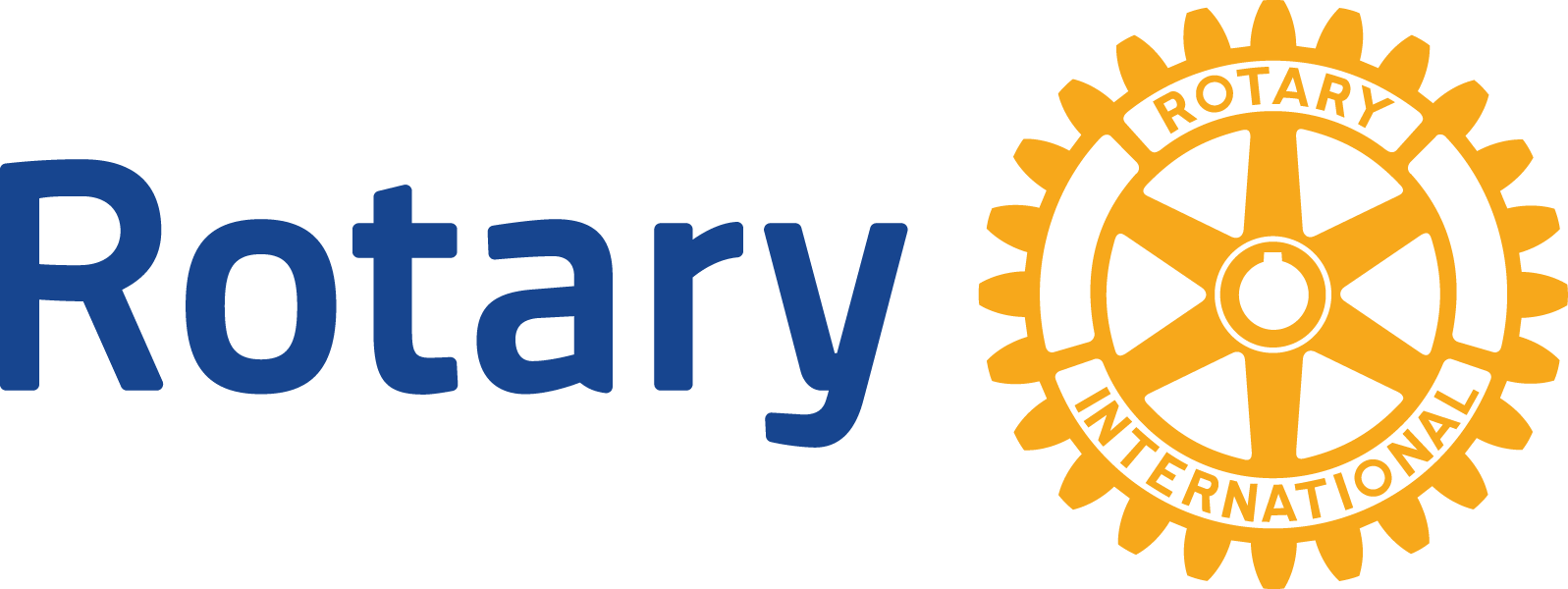 地域社会調査の結果フォーム地域社会調査の結果について記入し、グローバル補助金申請の際にアップロードしてください。地域社会の強み、弱み、ニーズ、リソースを調べることは、効果的で持続可能なグローバル補助金プロジェクトの立案に欠かせない第一歩です。調査にあたっては、調査方法を紹介した「地域調査の方法」もご参照ください。人道的補助金または職業研修チームのためのグローバル補助金の申請には、地域社会の調査を実施してその結果を報告することが義務づけられています。調査結果の報告用にこのフォームをご利用ください。活動の恩恵を受ける各地域社会や施設（例：学校、医療システム、村など）について、それぞれ別のフォームにご記入ください。記入する情報は、最新かつ該当地域社会に関するものである必要があります。地域社会の調査の実施費用をグローバル補助金で賄うことはできませんが、地区補助金の資金を活用できます。
恩恵を受ける地域社会または施設プロジェクトから直ちに直接的で明確な恩恵を受けるグループ直接的受益者の数（統計的情報）地域社会の調査を誰が実施しましたか（該当するものをすべてお選びください）。 実施国側提唱者の会員 援助国側提唱者の会員 協力組織 大学 病院 地元政府・自治体 その他 調査日
調査方法（該当するものをすべてお選びください） アンケート調査 フォーラム（住民会合） インタビュー調査 フォーカスグループ（座談会） 地域リソース調査 マッピング調査 その他 地域社会から誰が調査に参加しましたか。調査で明らかになった地域社会のニーズのうち、このプロジェクトで取り組むものを挙げてください。調査で明らかになったニーズのうち、このプロジェクトで取り組まないものを挙げてください。地域社会のリソースまたは強みを挙げてください。上記に挙げたニーズとリソースを考慮した上で、このプロジェクトの第一の目標をどのように決めたかをご説明ください。このプロジェクトに含まれる活動により、目標がどのように達成されますか。この地域社会がプロジェクトの目標を達成するのをこれまで阻んできた課題は何ですか。地域社会は、これらの課題に現在どのように取り組んでいますか。地域社会のニーズを満たすために、このプロジェクトによる活動が最も良い方法であるのは、なぜですか。